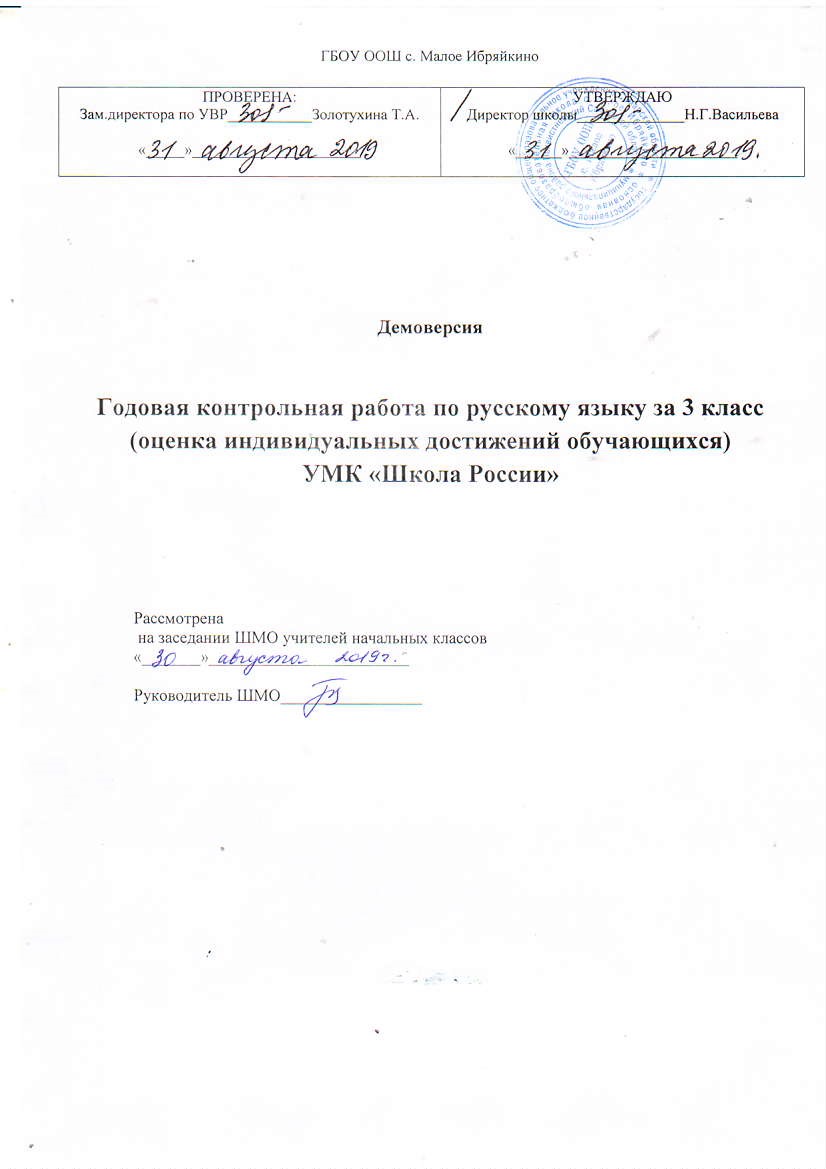 СПЕЦИФИКАЦИЯ контрольно-измерительных материалов  для проведения годовой контрольной работы по русскому языку за курс  3 класса  1. Назначение КИМ КИМ для проведения годовой контрольной работы по русскому языку в рамках промежуточной аттестации позволяют осуществить оценку качества освоения обучающимися программы по предмету  и предназначены  для  диагностики  достижения  планируемых  результатов – предметных умений. 2. Документы, определяющие содержание КИМ КИМ годовой контрольной работы разработаны в соответствии с Федеральным законом от 29.12.2012  № 273-Ф3 «Об образовании в Российской Федерации» и  приказом Минобрнауки России от 06.10 2009 № 373 «Об утверждении и введении в действие федерального государственного образовательного стандарта начального общего образования» (в редакции приказов от 26.11.2010 № 1241, от 22.09.2011 № 2357, от 18.12.2012 № 1060, от 29.12.2014  №1643, от 31.12.2015 №1576), приказом Минобрнауки России от 19.12.2014 № 1598 «Об утверждении федерального государственного образовательного стандарта начального общего образования обучающихся с ограниченными возможностями здоровья», ООП НОО и АООП НОО, УМК «Школа России». 3. Характеристика структуры и содержания работы Годовая контрольная работа направлена на проверку практического освоения знаний по русскому языку, формирование умений решать учебно-познавательные и учебно-практические задачи. Годовая контрольная работа  представлена в двух вариантах. Годовая контрольная работа  состоит из трех частей, которые различаются по форме и количеству заданий, уровню сложности. Работа состоит из 15 заданий, среди которых: 11 заданий – задания с выбором ответа (далее – ВО), к каждому из которых приводится три четыре варианта ответа, из которых верен только один. 4 задания – задания с кратким ответом (далее – КО), либо в которых ответ необходимо в которых необходимо записать слово (словосочетание), соединить стрелками понятия, разделить слова на группы, найти ошибку и т.п. Распределение заданий КИМ по уровням сложности Распределение заданий по разделам программыВремя выполнения работы - 1 урок, 40 минут. Дополнительное оборудование: не требуется. 6. Система оценивания выполнения отдельных заданий и работы в целом Максимальный  балл  за  выполнение  диагностической  работы  по русскому языку равен 22.  Каждое  правильно  выполненное  задание  А1–А10  оценивается  1 баллом. Задание считается выполненным верно, если ученик выбрал правильный вариант ответа. Правильное выполнение  заданий В1-В3 оценивается 2 баллами за каждое. Задание  считается  выполненным  верно,  если  ученик не допустил ни одной ошибки; 1 балл -  допущено 1-2 ошибки; 3 и более ошибок – 0 баллов. Правильное выполнение  заданий С1, С2 оценивается 3 баллами. Если допущена 1 ошибка – 2 балла; 2-3 ошибки – 1 балл; более 3 ошибок – 0 баллов. 7. План годовой контрольной работы по  русскому языку Примечание: Б – базовый, П – повышенный, ВО – выбор ответа, КО -  краткий ответ, РО – развернутый ответ Годовая контрольная работа по русскому языку 	Ф.И. учащегося ________________ 	 	 	класс  3 _____ Вариант 0 Часть А А1. Отметь слово, в котором все согласные звуки глухие:                     1) каникулы        2)  шапка        3) сапоги А2.   Определи, что можно сказать о подлежащем в предложении:                       Сквозь тучи выглянуло яркое солнышко. Это имя существительное, нарицательное, неодушевлённое, женского рода, в именительном падеже, во множественном числе. Это имя существительное, нарицательное, неодушевлённое, среднего рода, в именительном падеже, в единственном числе.  Это имя существительное, собственное, неодушевлённое, среднего рода, в именительном падеже, в единственном числе. А3.  Укажи группу, во всех словах которой пропущен разделительный Ъ                   1)  в_юга, об_яснение, в_езд с_ёмка, из_ян, об_ём под_ехал, подземел_е, бел_ё А4.  Укажи группу, в которой во всех словах пропущена одна и та же буква: 1) высл_дил, б_говая, т_жело 2)  п_тёрка, л_нейка, п_сьмо          3) в_терок, стр_лок, ст_белёк А5. Отметь ряд, в котором все существительные записаны в форме творительного падежа. Гулял с мамой, пошёл к другу плавал под водой, спрятался под крыльцом вышел на берег, скучал по маме А6.  Определи падеж имени прилагательного в предложении.                  Всё кругом засыпало снежным покрывалом. винительный                 3) творительный  предложный                  4) дательный А7. Укажи вариант, где в обоих словах на месте пропуска нужно писать Ь. 1) гараж_, пляж_               2) печ_, царевич_              3) доч_, мыш_ А8. Укажи верное рассуждение о правописании слов.           Счастье тому бывает, кто (в) труде да (в) учении ума (на)бирает. (в) труде пишется раздельно, (в) учении – раздельно, (на)бирает – слитно (в) труде пишется слитно, (в) учении – слитно, (на)бирает – раздельно оба слова пишутся слитно оба слова пишутся раздельно А9.  Определи время глагола в предложении.                          Сквозь тучи выглянуло яркое солнышко. прошедшее                     3) будущее настоящее                       4) нельзя определить А10.  Сколько имён существительных среди данных  слов?              Улетит, высокая, подснежники, игрушка, весенний, подпрыгнул, побег, прекрасный.                       1)  3                 2)  4                3) 5                 Часть В В1. Запиши слова в три столбика в зависимости от того, в какой части слова находится орфограмма                      Дерево, худенький, морской, записка, мячик, поделка В2.  Впиши в слова (там, где это нужно) букву Т:           Ус_ный, вес_ник, интерес_ный, окрес_ный, вкус_ный. В3.  Соедини фразеологизм с его значением:               делать из мухи слона                      работать усердно               работать засучив рукава                 близко               рукой подать                                  преувеличивать    Часть С С1.  Выполни звуко-буквенный разбор слова ШИТЬЁ. _____________________________________________________________________________ _____________________________________________________________________________ _____________________________________________________________________________ _____________________________________________________________________________ _____________________________________________________________________________    _____________________________________________________________________________ _____________________________________________________________________________ С2. Найди 8 ошибок. Запиши исправленный текст.            Весенее сонце пригрело землю. За звенела висёлая капель. У домов галдят крикливые вороби. Спригорков побежали говорливые ручейки. Ветки ивы пакрылись золотыми шарами. Зацвели голубинькие подснежники.       _____________________________________________________________________________ _____________________________________________________________________________ _____________________________________________________________________________ ____________________________________________________________________________ Ответы Вариант 0 Уровень сложности заданий Количест во заданий Максимальный первичный балл Процент максимального первичного балла за всю работу, равного 22 Базовый 1 2 14  64  Повышенный 3  8  36 Высокий – – –  Итого 15  22  100  Разделы программы Уровень Число заданий Максимальный балл Часть А Фонетика Б 1 1 Орфография Б 4 4 Морфология Б  5 5                                     Часть В Состав слова Б  1 2 Орфография Б  1 2 Лексика П  1 2                                          Часть С Фонетика П 1 3 Орфография П 1 3 итого 15 22 Первичный балл Отметка Уровень 18 -22 «5» высокий 14 - 17 «4»  повышенный 8 - 13 «3» базовый 0 - 7 «2» низкий Номер задания Проверяемые умения Уровень сложности Тип задания Код проверяемых умений  Максимальный балл за выполнение задания Часть А Часть А Часть А Часть А Часть А Часть А А1 Умение различать звонкие и глухие согласные звуки в слове Б ВО 1.2.5 1 А2 Умения находить главные члены предложения (подлежащее и сказуемое). Умение находить имя существительное с заданными грамматическими признаками Б ВО 6.5.1 5.2.1 1 А3, А4, А7 Умение соотносить орфограмму с изученным правилом Б ВО 7.1.3 3 А5 Умение определять падеж, имён существительных Б ВО 5.1.1 1 А6 Умение определять падеж имён прилагательных Б ВО 5.2.1 1 А8 Умение соотносить орфограмму с изученным правилом Б ВО 7.1.3 1 А9 Умение определять время глаголов Б ВО 5.1.3 1 А10 Умение находить определенные части речи в предложении  Б ВО 5.2.4 1 Часть В Часть В Часть В Часть В Часть В Часть В В1 Умение определять  место орфограммы в слове Б КО 7.1.2 2 В2 Умение соотносить орфограмму с изученным правилом Б ВО 7.1.3 2 В3 Умение объяснить лексическое значение слова, фразеологизма и т.п. П КО 4.3 2 Часть С Часть С Часть С Часть С Часть С Часть С С1 Проводить   фонетикографический (звукобуквенный) разбор слова самостоятельно по предложенному  алгоритму П КО 1.4 3 С2 Проверять собственный и предложенный текст, находить   и исправлять орфографические и пунктуационные ошибки П КО 7.5 3 итого 22 Приставка Корень Суффикс А1 2 А2 2 А3 2 А4 3 А5 2 А6 3 А7 3 А8 1 А9 1 А10 1 В1 Приставка: записка, поделка Корень: морской, дерево Суффикс: мячик, худенький В2 Устный, вестник, интересный, окрестный, вкусный В3 делать из мухи слона  - преувеличивать                    работать усердно-   работать засучив рукава                   рукой подать  -  близко                                С1 Шитьё -[ш ы т, й, о ] ш-[ш]-согл.,тв, гл, парн. и-[ы ]- гласн, безуд. т -[ т, ]- согл, мягк, глух, парн. ь  --- ё -  -[й ]- согл, мягк, зв, непарн.       -[о ]- гасн., ударн. _______________ 5 б. - 5зв С2 Весеннее, солнце, зазвенела, весёлая, воробьи, с пригорков, покрылись, голубенькие.  